Коммерческое предложение по оказанию услуг на предоставление ИВ и ВТ вагонов под погрузку со станций Октябрьской железной дороги на период с 18 ноября 2020г по 30 ноября 2020гДанное предложение распространяется для Клиентов, заключивших с АО «Рефсервис» соглашение о погрузке вагонов с Октябрьской железной дороги. Условия оказания услуг оговариваются в указанных соглашениях. В целях оказания мер по поддержке грузоотправителей и удержания конкурентоспособных цен на рынке, АО «Рефсервис» вводит на период с 
18 ноября по 30 ноября 2020г коэффициент 0,5 к действующим ценовым условиям*, согласованным с Клиентами, на перевозки со станций Октябрьской железной дороги назначением на ст. Таксимо Восточно-сибирской ж.д., ст. Нижний Бестях Якутской ж.д.,
ст. Тында Дальневосточной ж.д., ст. Сибирская Западно-Сибирской ж.д., ст. Бугач Красноярской ж.д.* Вознаграждение за предоставление подвижного состава без учёта провозных платежей, услуг грузоотправления  и дополнительных сборов.С уважением,Коллектив АО «Рефсервис»E-mail: sales@refservice.ru Tел.: (499) 262-99-88 (доб. 11162, 11046, 11096)
www.refservice.ru 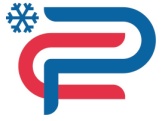 АКЦИОНЕРНОЕ ОБЩЕСТВО «РЕФСЕРВИС»ул. Нижняя Красносельская, дом  40/12, корп. 20, Москва, 105066, www.refservice.ru, тел.: (499) 262-99-88ИНН/ОГРН 7708590286 / 1067746290435, sales@refservice.ru